№Элемент структуры коллайдераНаличие документации для расчета импедансовПроведено моделирование импедансов1Камера дипольного магнита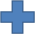 2Камера квадрупольного магнита3Кикер и септум системы инжекции в кольцо коллайдера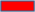 4Кикер и септум системы вывода пучка5Камеры пикап электродов ?6Камеры пикап электродов системы стохастического охлаждения7Резонатор станции ВЧ2 ?8Резонатор станции ВЧ39Резонатор станции ВЧ110Камера линз финального фокуса11Камеры MPD и SPD детекторов12Поперечные и продольные кикеры системы охлаждения13Камера системы обратных связей14Камера электронного охлаждения